Publicado en Madrid el 16/01/2024 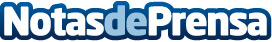 Las tendencias de 2024 que marcarán el futuro de la franquicia según BeFranquiciaLa consultora de franquicias ha definido las tendencias clave que están configurando el futuro de las franquicias, incluyendo la adopción de estrategias de marketing digital, el crecimiento internacional, y la preferencia por locales comerciales más pequeños y económicos. Estas tendencias reflejan los cambios en las preferencias de los consumidores y las dinámicas del mercado, así como un compromiso más profundo con la responsabilidad social y la eficiencia operativaDatos de contacto:Luis MartínBeFranquicia/Responsable de marketing+34 912 978 238Nota de prensa publicada en: https://www.notasdeprensa.es/las-tendencias-de-2024-que-marcaran-el-futuro Categorias: Franquicias Finanzas Marketing Emprendedores Restauración Consultoría http://www.notasdeprensa.es